CURRICULUM  VITAE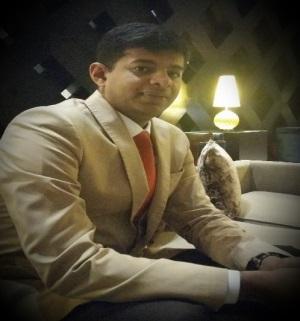 GeorgeDubai.Mobile: C/o 0503718643; George.358989@2freemail.com Objective:To be a part of an organization where growth and prospects are unlimited. Looking ahead to work in a challenging environment and to strive for excellence and to ensure challenging position in it, which may enable to integrate my knowledge skills to provide a productive and high level of service at all times.Areas of Expertise:Professional Experiences:Role: operational supervisor.Company Name:-Arabian escapes, Dubai.01/03/2017 to 20/03/2017. ROLE: Acting  Duty Manager and reliever of NIght Manager.HOTEL NAME: Southern Sun, Abu Dhabi, UAE9/02/2014 to feb 28 2017ROLE: SR.RECEPTIONIST/NIGHT AUDITORHOTEL NAME: Cristal Hotels and Resorts and Abu Dhabi Hotel, Abu Dhabi, UAE03/10/2011 to 10/02/2014ROLE: RECEPTIONIST/NIGHT AUDITORHOTEL NAME: Ginger Hotels, Kerala, INDIA.01/06/2010 to 08/11Software & Operating System Experiences:Opera 4 & 5, my micros, Sim sap Application, Windows NT Server 4.0, Windows 2000 Server and Windows XPEducation and Training:SECONDARY EDUCATION: Mar. Stephen High School, Valakom (2003).HIGHER SECONDARY EDUCATION: Fr.Joseph Memorial Higher Secondary school, Puthuppady (2006).BACHELORS OF HOTEL MANAGEMENT: Oriental School of Hotel Management Approved by AICTE New Delhi, Affiliated to University of Calicut. (2006-2010)International Diploma in Hospitality Administration: Educational Institute of American Hotel & Lodging Association (EI AHLA) [Duration:3years]Industrial exposure training : TAJ MALABAR Cochin, IndiaRoles and Responsibilities:Allocate rooms for the arrivals and prepare departures of the day.Organize and check whether amenities are arranged for VIP and repeated guests.Coordinating with Housekeeping and other departments for smooth functioning of Front Office.Handling and resolving guest complaints to ensure maximum guest satisfaction.All the day to day check in’s and check outs are done as per the hotels standards.Review the rates applied in the daily check in and Audit all the checkouts of the day and to ensure no discrepancy or errors is carried out.Check the CID system and tally with the Opera guest in house.Audit all the daily operations to ensure to minimize errors before the Night AuditEnsure all the operations of the hotel, the outlets as well as the room’s division are going on in a smooth way in the night.Personal Details:Date of Birth: 17-04-1988Religion: ChristianNationality: IndianMarital Status: MarriedLanguages: English, Hindi, Malayalam, TamilLicense: YES,UAEDeclaration:I hereby declare that the information’s furnished above are true to the best of my knowledge.GEORGE Customer Service ManagementComplaint Handling & ResolutionCustomer Satisfaction Enhancement Front-End SupervisionTeambuilding & Training